Problem 1Problem 2Gridded ResponseMondayIf a 10-foot ladder reach 8 feet up a building, how far is the base of the ladder from the building?6 feet Draw an example of a graph that is nonlinear and increasing.Example:Problem 1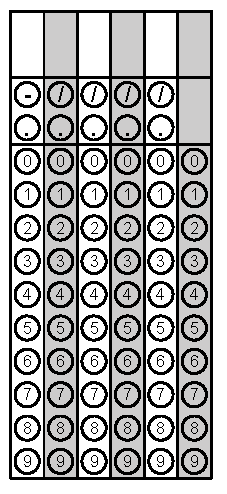 TuesdayFind the equation of the line that passes through the points (-2, 4) and (3, -11). y = -3x - 2What is the value of the expression 3000Problem 2 WednesdayFind the two solutions of the equation  For the grid-in response, grid only the positive solution.6 and -6Circle the rational values.Problem 1ThursdayTwo angles of a triangle measure 36 and 57, find the measure of the third angle.   87Solve for x. Infinite SolutionsProblem  1FridayWhat is the slope of the line that passes through the points (-4, 2) and (-4, -3)?Undefined slopePranav sends 25 text messages per minute.  The rate Zania sends texts is shown in the table below.  What is the difference in their texting rates? 
Pranav sends 1 more text per minute than ZaniaProblem 2